创新求变·数智赋能 ——首届监理咨询企业家专题研讨会会议通知数字时代，各个行业的边界已经被技术和数字化打破，以数字化转型整体驱动生产方式、生活方式和治理方式的变革已是大势所趋。党的二十大报告强调，要加快建设数字中国。“十四五”规划纲要则将“加快数字发展，建设数字中国”作为独立篇章，提出发展云计算、大数据、物联网、工业互联网、区块链、人工智能、虚拟现实和增强现实等七大数字经济重点产业，以及智能交通、智慧能源、智能制造等十大数字化应用场景。当前，监理咨询行业的数字化建设和应用相对其他领域较为滞后，相关企业亟需把握产业数字化发展新机遇，加速提升企业创新能力，积极拥抱新兴技术，并融入企业自身战略、业务、组织与管理中，重新定义和改造商业模式、业务模式和工作流程，开启企业数字化转型新篇章。值此喜迎工程监理制度实施35周年之际，为促进行业企业对数字化建设的关注和思考，进一步推动行业高质量发展和企业转型升级，首届监理咨询企业家专题研讨会拟定于2023年5月31日在山东青岛举办，以“创新求变·数智赋能”为主题，邀请不同类型的、有可借鉴意义的企业和专家，对监理咨询企业的数字化建设和转型创新进行专题探讨。欢迎莅临参会！会议信息：会议主题：创新求变·数智赋能会议时间：2023年5月31日，为期一天（9:00—17:30）报到时间：2023年5月30日 下午 13:00—22:00会议地点：山东青岛  黄海饭店（青岛市市南区延安一路75号）会议组织：指导单位：山东省建设监理与咨询协会主办单位：青岛市建设监理协会上海建科集团股份有限公司承办单位：《建设监理》编辑部青岛东方监理有限公司          上海华城工程建设管理有限公司广东世纪信通科技股份有限公司    支持单位：上海建科工程咨询有限公司主要议程：上午（9:00-11:30）：9:00-9:10    嘉宾致辞9:10-9:20    首届工程监理咨询企业创新实践卓越案例颁奖典礼9:20-10:00   中国建设监理协会领导发言10:00-11:30  主题演讲下午（1:30-5:30）：    1:30-4:30    专题演讲    4:30-5:30    高峰对话 主要议题（部分）：监理咨询企业数字化转型实践中小型企业如何因地制宜进行数字化建设数字化如何为企业降本增效企业数字化转型趋势分析类Chatgpt及数字化应用赋能全过程工程咨询……演讲嘉宾（部分）：中国建设监理协会领导徐友全  山东省建设监理与咨询协会理事长、山东建筑大学教授陆荣欣  上海建科工程咨询有限公司副总经理、总工程师汪  洋  同炎数智科技(重庆)有限公司董事长谢远玉  北京地厚云图科技有限公司创始人/CEO赵月松  上海天强管理咨询有限公司常务副总经理严国飞  五洲工程顾问集团有限公司总经理张选岐  上海华城工程建设管理有限公司 执行总裁    尉宏广  瑞和安惠项目管理集团董事、总经理，河北省项目管理协会会长郑林洪  广东世纪信通科技股份有限公司 高级产品经理……会议费用：会务费：1500元/人（包含餐费、资料费、场地费等）。参会人员为《建设监理》理事会、山东省建设监理与咨询协会或青岛市建设监理协会会员的，会务费1000元/人。会议期间住宿统一安排于青岛黄海饭店，费用自理。因酒店房间有限，请尽快报名，按报名先后顺序安排住宿酒店。超过酒店房间容纳数需自行安排住宿。请认真填好参会回执（见附件），于5月19日之前发送邮件（1275073960@qq.com）至编辑部。会务联系人及电话：王子维  手机：136 6197 6267 （微信同号）邮箱：1275073960@qq.com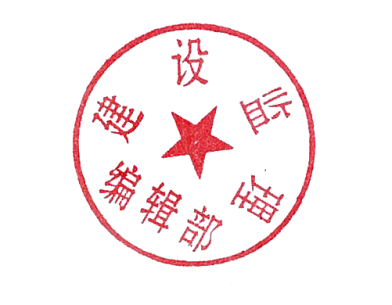 《建设监理》编辑部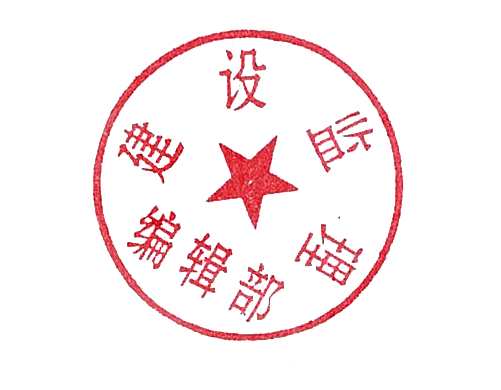 2023年5月附件：参会回执备注：★务请于2023年5月19日前将填好的本回执发送邮件（1275073960@qq.com）至编辑部；为便于统计和安排参加活动人员以及电脑开票的需要，请于5月24日前将会务费进行银行转账。会议酒店交通指南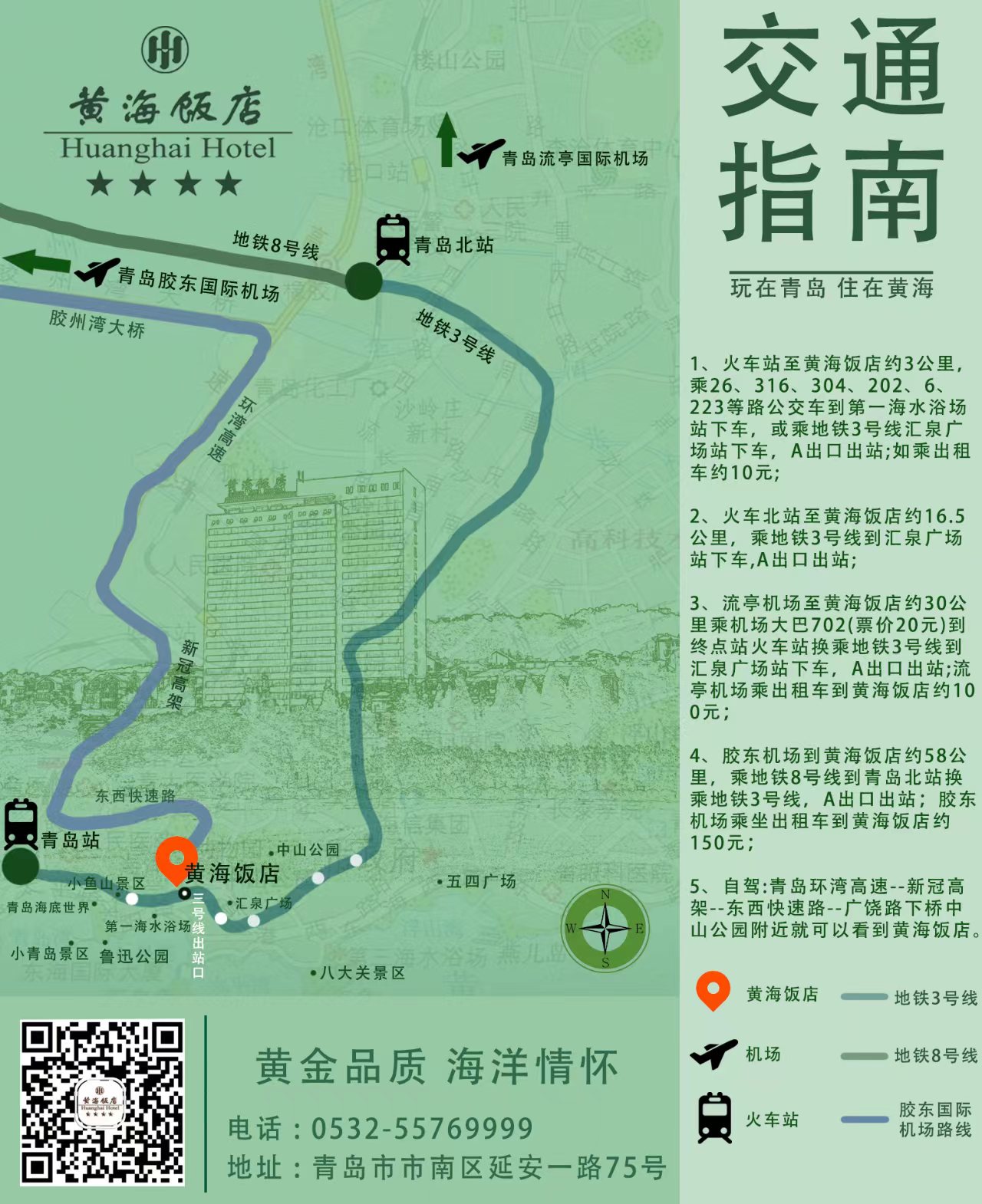 1、青岛站至黄海饭店约3公里，乘26、316、304、202、6、223等路公交车到第一海水浴场站下车，约40分钟；或乘地铁3号线汇泉广场站下车，A出口出站，约15分钟；如乘出租车，约15分钟。2、青岛北站至黄海饭店约16.5公里，乘地铁3号线到汇泉广场站下车，A出口出站，约50分钟；如乘出租车，约25分钟。3、胶东机场到黄海饭店约58公里，乘地铁8号线到青岛北站换乘地铁3号线，汇泉广场站下车，A出口出站，约1小时40分钟；如乘坐出租车，约1小时。单位名称是否为《建设监理》理事会、山东省建设监理与咨询协会或青岛市建设监理协会会员是否为《建设监理》理事会、山东省建设监理与咨询协会或青岛市建设监理协会会员是否为《建设监理》理事会、山东省建设监理与咨询协会或青岛市建设监理协会会员□是□否□是□否□是□否□是□否□是□否□是□否地  址邮 箱邮 箱联系人手 机手 机参加活动人员姓名性 别职 务手机手机手机住宿标准种类5月（ ）日入住-5月（ ）日离店住宿标准种类5月（ ）日入住-5月（ ）日离店住宿标准种类5月（ ）日入住-5月（ ）日离店住宿标准种类5月（ ）日入住-5月（ ）日离店参加活动人员姓名性 别职 务手机手机手机1/2标房单人房不住宿不住宿会务费付款方式会务费付款方式◎银行转账户名：上海建科文化传媒有限公司开户行：招商银行上海分行徐家汇支行账号：121926192710203汇款日期：    月    日◎银行转账户名：上海建科文化传媒有限公司开户行：招商银行上海分行徐家汇支行账号：121926192710203汇款日期：    月    日增值税开票信息：增值税开票信息：增值税开票信息：增值税开票信息：增值税开票信息：备 注标间428元/间（含单早，如需双早则另加40元）；单人间528元/间（含单早，如需双早则另加40元）标间428元/间（含单早，如需双早则另加40元）；单人间528元/间（含单早，如需双早则另加40元）标间428元/间（含单早，如需双早则另加40元）；单人间528元/间（含单早，如需双早则另加40元）标间428元/间（含单早，如需双早则另加40元）；单人间528元/间（含单早，如需双早则另加40元）标间428元/间（含单早，如需双早则另加40元）；单人间528元/间（含单早，如需双早则另加40元）标间428元/间（含单早，如需双早则另加40元）；单人间528元/间（含单早，如需双早则另加40元）标间428元/间（含单早，如需双早则另加40元）；单人间528元/间（含单早，如需双早则另加40元）标间428元/间（含单早，如需双早则另加40元）；单人间528元/间（含单早，如需双早则另加40元）